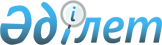 О внесении изменений в постановление Правительства Республики Казахстан от 19 декабря 1995 г. N 1814
					
			Утративший силу
			
			
		
					Постановление Правительства Республики Казахстан от 6 февраля 1996 г. N 157. Утратило силу - постановлением Правительства РК от 27 декабря 1996 г. N 1657. ~P961657



          Правительство Республики Казахстан постановляет:




          Внести в постановление Правительства Республики Казахстан от 19
декабря 1995 г. N 1814  
 P951814_ 
  "О структуре центрального аппарата
Министерства иностранных дел Республики Казахстан" следующие
изменения:




          в пункте 2 цифру "4" заменить цифрой "5";




          в пункте 3 цифру "5" заменить цифрой "6".





     Премьер-Министр
  Республики Казахстан


					© 2012. РГП на ПХВ «Институт законодательства и правовой информации Республики Казахстан» Министерства юстиции Республики Казахстан
				